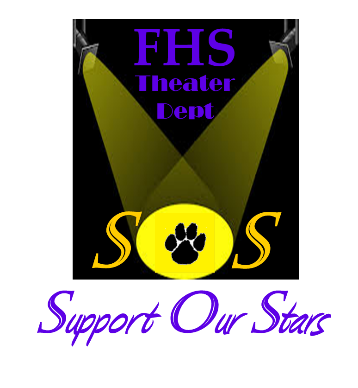 THIRD ANNUAL TRIVIA NIGHTSaturday, October 21, 2017Festus High School Gymnasium501 Westwind Drive, Festus, MO 63028Doors Open at 6:00 p.m. – Trivia Starts at 7:00 p.m.Registration:  by October 1….$80 Per TableAfter October 1…$120 Per Table$15 Per Person Partial at the DoorINCLUDES:  Trivia, Table Snacks & Attendance Prizes50/50 Drawing • Raffle Items • Silent Auction • Mulligans Costume contest; Prizes awardedTRIVIA TEAM REGISTRATION FORMSend advance Registration Form and Check(payable to:  FHS Theater SOS Club)FHS Theater SOS c/o Kay-Anne Hiller738 Santschi Dr.Herculaneum, MO 63048FHSTheaterSOS@gmail.com (Team Captain/Contact): 						  E-Mail Address:			 and Phone #			Thank you for Supporting Our Stars!